Szkoła Podstawowa nr 8 im. Wojciecha Korfantego w MikołowieREGULAMIN REKRUTACJI NAUCZYCIELIdo działań mobilności ponadnarodowej w ramach projektu nr 2023-1-PL01-KA122-SCH-000143229 “Nastawieni na rozwój. Szczęśliwa szkoła, nauczyciel, uczeń” realizowanego ze środków Funduszy Europejskich dla Rozwoju Społecznego (FERS) 2021-2027 
(projekt „Zagraniczna mobilność edukacyjna uczniów i kadry edukacji szkolnej”)§1 Postanowienia ogólneRegulamin naboru dotyczy projektu nr 2023-1-PL01-KA122-SCH-000143229 “Nastawieni na rozwój. Szczęśliwa szkoła, nauczyciel, uczeń.” realizowanego ze środków Funduszy Europejskich dla Rozwoju Społecznego (FERS) 2021-2027 (projekt „Zagraniczna mobilność edukacyjna uczniów i kadry edukacji szkolnej”).Podstawą udziału w rekrutacji jest wypełnienie ankiety wstępnej oraz szczegółowej.Kandydaci biorący udział w rekrutacji są zobowiązani do podania aktualnych, zgodnych z prawdą danych zawartych w ankiecie szczegółowej oraz wyrażenia zgody na przetwarzanie swoich danych osobowych w procesie rekrutacji oraz realizacji projektu.Niniejszy regulamin naboru dotyczy nauczycieli Szkoły Podstawowej nr 8 im. Wojciecha Korfantego w Mikołowie. Pierwszeństwo w procesie rekrutacji mają osoby zatrudnione na podstawie umowy na czas nieokreślony lub umowy przez mianowanie, aktywnie działające w celu rozwoju i ulepszenia pracy placówki. Warunkiem uczestnictwa osób zrekrutowanych jest zdeklarowanie, że zastosują się do potencjalnych obostrzeń czy obowiązków związanych z COVID-19 lub innymi ewentualnymi chorobami, jeżeli takie obostrzenia/obowiązki (np. szczepienia lub testy) będą wymagane od osób podróżujących przez stosowne zapisy prawa.Osoby uczestniczące w rekrutacji są zobowiązane do określenia poziomu znajomości języka zgodnie z prawdą. Podanie nieprawdziwych informacji (np. zadeklarowanie wyższego poziomu języka niż w rzeczywistości) może wiązać się z decyzją organizatora kursu o usunięciu uczestnika – wówczas uczestnik zobowiązany jest do zwrotu dofinansowania.Warunkiem koniecznym do tego, by zostać zrekrutowanym jest znajomość założeń Projektu i określenie w ankiecie szczegółowej konkretnych działań, dzięki którym uczestnik zamierza włączyć się w realizację Projektu oraz jego rozpowszechnianie. Działania te będą monitorowane przez koordynatora Projektu oraz przez Dyrektora szkoły w ramach nadzoru pedagogicznego. Monitorowanie będzie miało formę obserwacji lekcji, prowadzenia lekcji otwartych oraz składania semestralnych sprawozdań przez nauczycieli.Osoby biorące udział w rekrutacji przyjmują do wiadomości, że zgodnie z przepisami regulującymi projekty finansowane z Funduszy Europejskich dla Rozwoju Społecznego, można tylko raz uczestniczyć w projekcie finansowanym z tych środków.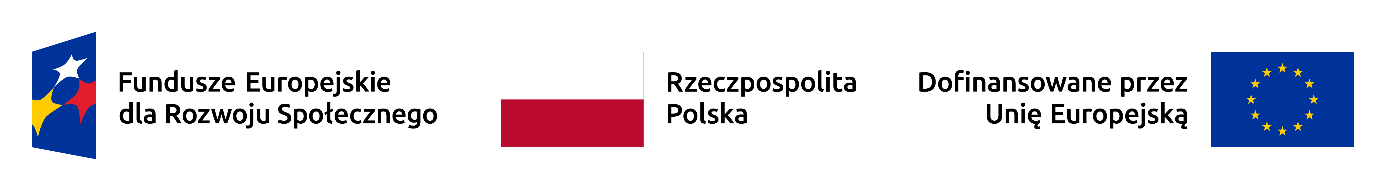 §2 Zakres wsparciaUdział w Projekcie jest zasadniczo bezpłatny, jednak w przypadku kursów językowych i metodycznych, jeżeli cena kursu przekroczy wsparcie przyznane na jeden dzień 
w projekcie, uczestnik dopłaca różnicę z własnych środków.Uczestnicy Projektu zostaną zakwalifikowani do udziału w mobilności na podstawie procedury rekrutacyjnej, przeprowadzonej przez Komisję Rekrutacyjną powołaną przez Dyrektora, z zastrzeżeniem, że członek komisji rekrutacyjnej nie bierze udziału 
w ocenie swojego wniosku (na jego miejsce jest wówczas powoływana inna osoba.) Okres mobilności oznacza okres trwania działań merytorycznych w ramach Projektu.W ramach mobilności dodatkowe 2 dni są wykorzystywane na podróż do i z punktu docelowego.Nauczyciel zakwalifikowany do wyjazdu podpisuje umowę zawierającą warunki uczestnictwa oraz finansowe i zobowiązuje się do terminowego wypełnienia raportu indywidualnego z mobilności.§3 Komisja rekrutacyjnaDyrektor Szkoły Podstawowej nr 8 powołuje na potrzeby projektu 4-osobową Komisję Rekrutacyjną. W skład Komisji Rekrutacyjnej wchodzić będzie: Dyrektor Szkoły, koordynator projektu oraz dwóch nauczycieli. Do zadań Komisji Rekrutacyjnej należy: przygotowanie oraz zebranie i analiza ankiet wstępnych i szczegółowych, udzielanie informacji na temat rekrutacji i Projektu, stworzenie listy zakwalifikowanych, listy rezerwowej oraz w razie potrzeby przeprowadzenie rekrutacji uzupełniającej a także rozpatrywanie ewentualnych odwołań od wyników rekrutacji.Od wyników rekrutacji można odwołać się na piśmie do Przewodniczącego Komisji Rekrutacyjnej w terminie do 3 dni od podania wyników rekrutacji. W kwestiach spornych związanych z prowadzeniem naboru uczestników decyzję podejmuje Przewodniczący Komisji Rekrutacyjnej. 